1. Application 22. Describe what is being moved      b.    If the data includes personal data have the privacy risks been identified and mitigated against or accepted?  (This can be done by completing a PIA) 	 Yes 	 No           N/A		3. Why is it being moved? 4. When is this move due to take place? 5. What is the frequency of this move?This will be a single move only	There will be more than one move		How Frequent?  6. Where is the Equipment or Data being moved to? 7. Method of Movement Plan How will any data be extracted? What is the size (in MB or GB) of data to be moved?Is there a Data Sharing Agreement in place?   Yes 	 No Name of person performing the extract.Name of person validating the data extracted is what was expected – (Independent/ authority verification).Do you need to borrow an approved encrypted mass storage device from Operational Security?
   Yes 	 No Describe how the data will be moved or how the data bearing equipment will be transported.Who is / are the responsible person(s) involved in the transportation process?
 8. Permission to move: Who is the Information Asset Owner / SRO / Head of Group?Has the IAO / SRO / Head of Group given approval for the move? 	 Yes	 No


 9. Confirmation / Completion How and when will confirmation be received to confirm that the move has been successful?Who will be confirming receipt?Will any temporary Storage Device be securely erased / destroyed when the move is completed?  Yes 	 No (If Yes - Please provide details)d. Who will be confirming that the destruction of the data has been successfully completed?10. DMF Decision Application	 Approved	 Refused 11. In case of any incident please contact:  Security@justice.gov.uk - (All cases)OperationalSecurityTeam@justice.gov.uk - (Non-HMPPS cases)InformationMgmtSecurity@justice.gov.uk - (HMPPS cases) Appendix A This is page [Insert Number     ]  of [Insert Number     ]  from the DMF referenced [Insert Change Ref or DMF Ref     ]  which refers to the movement of a total of [Insert Number     ]  assets I certify that I have taken receipt of the 30 assets described above Signed	                Witnessed by 	Dated	                Dated	Name	                Name	Company	                Company	I certify that I have accepted delivery of the 30 assets described aboveSigned	                Witnessed by 	Dated	                Dated	Name	                Name	Company	                Company	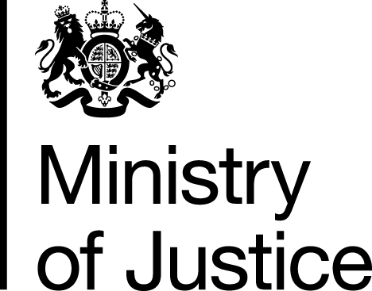 Version HistoryVersion HistoryVersion HistoryAuthorDateVersion NumberRecord number(Field to be completed by OST / NOMS IA)Confirmation of Completion (Date)(Field to be completed by OST / NOMS IA)Full name of person requesting the data transferPhone numberLocation Emaila. Information Asset to be moved:  c. What is the security classification of the data? OFFICIAL    Is any of the data marked OFFICIAL-SENSITIVE?   YES  NOSECRET  TOP SECRETLocation / CompanySecurity classification level that the destination is approved to handle.Full NameBusiness Area or SupplierPhone NumberSecurity ClearanceFull NameBusiness Area or SupplierPhone NumberSecurity ClearanceFull NameBusiness Area or SupplierPhone NumberSecurity ClearanceName of Information Asset Owner (IAO / SRO / Head of Group)Phone numberEmailFull NameBusiness Area or SupplierPhone NumberSecurity ClearanceConfirming ReceiptAccepting ConfirmationFull NameBusiness Area or SupplierPhone NumberSecurity ClearanceConfirming DestructionAccepting ConfirmationNotes if applicableName of person making this decisionDateDeviceAsset NumberMake/ModelSerial Number123456789101112131415161718192021222324252627282930